I – Identificação do Estabelecimento de Ensino1.1 - Estabelecimento de Ensino:      1.2 - Endereço:          Localidade:         Código Postal:      -    1.3 - Telefone(s): (     )       Fax: (     )            1.4 - Correio Eletrónico:       @               1.5 - Denominação social:       1.6 - NIPC:        II – Identificação Geral do Curso2.1 - Ciclo de Estudos/ Designação do Curso:  2.2 - Saída Profissional/Competências:      2.3 - Regime do Plano de Estudos  :        Integrado;    Articulado    2.5 - Número total de horas de formação previstas  :      2.6 - Datas previstas de início  :      -    -    e de conclusão 3:      -    -   2.7 – Entidade responsável pela lecionação da componente de formação Vocacional:       , Telefone(s): (     )            2.8 - Certificação (aplicável apenas às entidades certificadas):       2.8.1 - Áreas de Educação e Formação:      2.9 - Recursos materiais a afetar ao (s) curso (s) (instalações e equipamentos):III – Organização do Curso3.1 - Contextualização do projeto (Fundamentação e objetivos do curso)  :3.2 - Perfil Visado/ Saída Profissional (Competência geral, Atividades principais Referencial de emprego):3.3 - Plano de Transição para a Vida Ativa (Objetivos, sequência e avaliação das atividades de transição, incluído o plano individual de formação em contexto de trabalho e verificação da taxa de empregabilidade, até ao máximo de um ano após términus do curso):3.4 - Plano de Estudos do  do 2.º Ciclo do Ensino Básico:Observações relativas à distribuição da carga horária nas componentes do currículo:     ,     de       de     (Assinatura do Diretor do Estabelecimento de Ensino)____________________________________________________IV – ParecerParecer do Conselho Regional de Acompanhamento de Educação e Formação:      ,    de       de     V – Autorização de FuncionamentoDespacho da Direção Regional de Educação:      -    de       de     (Assinatura do Diretor Regional de Educação)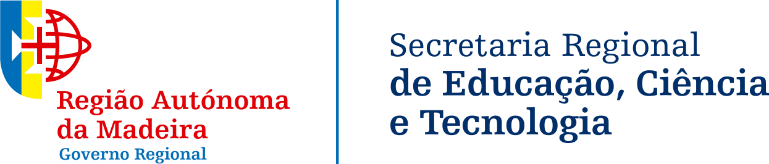 Proposta de Autorização de FuncionamentoCursos Artísticos Especializados2.º Ciclo do Ensino BásicoDecreto Legislativo Regional n.º 11/2020/M, de 29 de julho,Portaria n.º 223-A/2018, de 3 de agosto, alterado pela Portaria n.º 65/2022, de 1 de fevereiro 2.4 - Tipo de Turma:    Exclusivamente do Ensino Artístico Especializadoou Ensino Artístico Especializado e Ensino Básico GeralComponentes do currículo---Áreas disciplinaresCarga horária semanal(minutos)Carga horária semanal(minutos)Carga horária semanal(minutos)Componentes do currículo---Áreas disciplinares5.º ano6.º anoTotal de cicloLínguas e Estudos Sociais:PortuguêsInglêsHistória e Geografia de PortugalCidadania e DesenvolvimentoMatemática e Ciências:MatemáticaCiências NaturaisEducação VisualDisciplina 1 Educação Artística Especializada:Disciplina 1 Disciplina 2Disciplina 3Disciplina 4 Carga horária das Componentes: Educação Moral e ReligiosaOferta Complementar:      Carga horária total: